SOLICITUD DE CONVALIDACIONES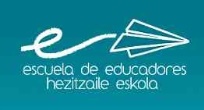 DOCUMENTACIÓN A PRESENTAR: Certificado de los estudios realizados (original o fotocopia compulsada), expedida por un Centro Oficial, en el que consten las enseñanzas cursadas y cada uno de los Módulos profesionales, la convocatoria en la que han sido superados y la calificación obtenida, o Libro de Calificaciones de Formación Profesional. Fotocopia compulsada del Título Certificación de matrícula de estudios de Formación Profesional que está cursando. Fotocopia del DNI. Pamplona, a……de……………………………….de 202....  Firma del solicitante. Fdo.:___________________Datos PersonalesDNIPrimer ApellidoSegundo ApellidoNombreDomicilio a efectos de notificacionesCalle/Avenida/Plaza/Carretera, número , piso, puerta.Código PostalLocalidadProvinciaPaísDirección correo electrónicoTeléfono FijoTeléfono MóvilEstudios cursados Ciclo FormativoGradoMedioSuperiorEstudios que cursa actualmenteCursoGradoGradoMedioSuperiorMÓDULO SOLICITADOMÓDULO CURSADO